Коммерческое предложениеТОО «КазАрмаКаркас» предлагает выгодное сотрудничество для строительных организаций. Наша компания существует на рынке 17 лет. За это время мы заработали репутацию добросовестного и лояльного поставщика. Шагая в ногу со временем, мы постоянно повышаем качество и скорость производства сетки при помощи модернизации производства. На данный момент завершены 2 (два) этапа обновления оборудования, что позволяет уже сейчас в кратчайшие сроки выпускать разнообразный ассортимент изделий из проволоки, арматуры и катанки (сетка, армокаркасы, любых размеров по чертежам заказчика). Контактная точечная сварка-это вид сварки наиболее эффективен при заводском изготовлении плоских сварных сеток и каркасов. Способ сварки на многоэлектродных контактных машинах позволяет в наибольшей степени механизировать и автоматизировать процесс изготовления арматуры и снизить трудоемкость работ. За счет автоматической подачи достигается точность расположения, параллельность и перпендикулярность прутков. Для производства нашей продукции мы используем высококачественное сырье и материалы, отвечающие всем нормам качества, стандартам и ГОСТам. Вся продукция имеет сертификат качества.При сотрудничестве с нами Вы получаете надежного, профессионального партнера, который точно и качественно исполняет свои обязательства. Желаем процветания Вашей компании и надеемся на долгосрочное и взаимовыгодное сотрудничество!С уважением.Директор ТОО «КазАрмаКаркас»							Гузаерова Е.А.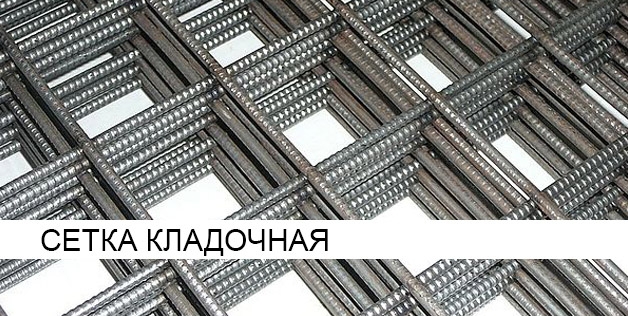 Товарищество с ограниченной ответственностью «КазАрмаКаркас»Факт. адрес: 010000, Республика Казахстан, г. Астана, ул. Култобе, дом 11, ВП-16Тел/факс: 8 (7172) 54-39-08, 8 777 533 83 55e-mail: tookarkas2017@mail.ruПроволока ВР-1 д. 4,0ммПроволока ВР-1 д. 4,0ммПроволока ВР-1 д. 4,0ммНоменклатура и размерЯчейкаНаличие на складеСетка сварная д. 4мм 0,38х2,050*50в наличииСетка сварная д. 4мм 0,50х2,050*50по заявкеСетка сварная д. 4мм 2,0х4,050*50по заявкеСетка сварная д. 4мм 0,38х2,0100*100в наличииСетка сварная д. 4мм 0,50х2,0100*100в наличииСетка сварная д. 4мм 2,0х4,0100*100в наличииСетка сварная д. 4мм 2,0х4,0150х150в наличииПроволока ВР-1 д. 5,0ммПроволока ВР-1 д. 5,0ммПроволока ВР-1 д. 5,0ммНоменклатура и размерЯчейкаНаличие на складеСетка сварная д. 5мм 2,0х4,0100*100в наличииСетка сварная д. 5мм 2,0х4,0150х150по заявкеСетка сварная д. 5мм 2,0х4,0200х200по заявкеКатанка д. 6,5ммКатанка д. 6,5ммКатанка д. 6,5ммНоменклатура и размерЯчейкаНаличие на складеСетка сварная д. 6,5мм 2,0х4,0100*100в наличииСетка сварная д. 6,5мм 2,0х4,0150*150по заявкеСетка сварная д. 6,5мм 2,0х4,0200х200по заявкеАрматура д. 8мм АI / AIIIАрматура д. 8мм АI / AIIIАрматура д. 8мм АI / AIIIНоменклатура и размерЯчейкаНаличие на складеСетка сварная д. 8мм 2,0х4,0100*100по заявкеСетка сварная д. 8мм 2,0х4,0150*150по заявкеСетка сварная д. 8мм 2,0х4,0200х200в наличииАрматура д. 10мм АI / AIIIАрматура д. 10мм АI / AIIIАрматура д. 10мм АI / AIIIАрматура д. 12мм АI / AIIIАрматура д. 12мм АI / AIIIАрматура д. 12мм АI / AIIIТакже имеем возможность изготовить сетку из арматуры д. 10мм, д.12мм, цена за тонну обсуждается индивидуально, согласно размеров и объема.Также имеем возможность изготовить сетку из арматуры д. 10мм, д.12мм, цена за тонну обсуждается индивидуально, согласно размеров и объема.Также имеем возможность изготовить сетку из арматуры д. 10мм, д.12мм, цена за тонну обсуждается индивидуально, согласно размеров и объема.Если стандартные размеры сетки Вам не подходят - с удовольствием сделаем подробный расчет стоимости по индивидуальному заказу.Если стандартные размеры сетки Вам не подходят - с удовольствием сделаем подробный расчет стоимости по индивидуальному заказу.Если стандартные размеры сетки Вам не подходят - с удовольствием сделаем подробный расчет стоимости по индивидуальному заказу.